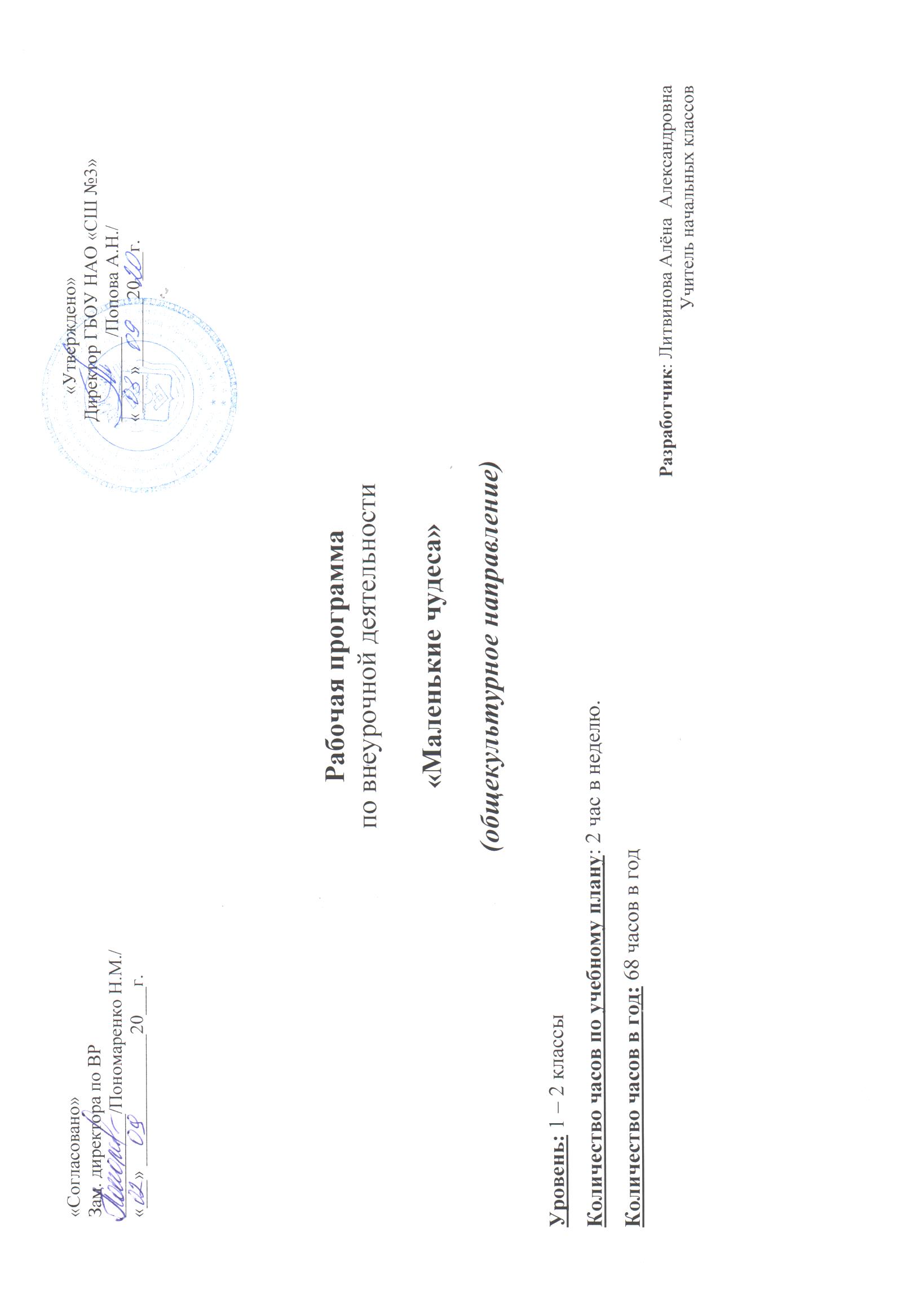 Рабочая программа внеурочной деятельности «Школа юного психолога»(средняя школа)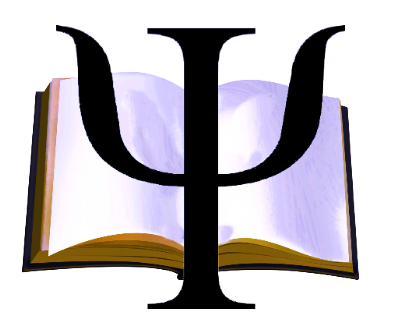 Составитель:Дуркина Екатерина Михайловна,Педагог-психологЦели программы:Формирование  психологической готовности  старшеклассников  к вступлению  во взрослую жизнь;Развитие социального  интеллекта (овладение  способами и приемами  конструктивного  взаимодействия  с  окружающими),  развитие рефлексии;Формирование у учащихся  перспектив  в дальнейшем  личностном развитии, жизненных планов.Задачи  программы:Обеспечение  участников  теоретической  психологической  информацией;Обеспечение  участников  средствами  познания других людей  и  самопознания;Развитие  навыков  групповой работы;Формирование  мотивов  самоактуализации;Развитие  навыков  и умений  по целеполаганию  и  планированию.Программа  рассчитана  на 34 часа, занятия проводятся  1 раз в неделю  по 40  минут. Целевая  группа: обучающиеся 8-х классов (15 лет).Программа состоит:1 часть – «Введение» (3 часа)2 часть – «Познавай себя и окружающих» (18 часов)3 часть – «Мои профессиональные намерения» (9 часов)4 часть – «Наша уверенность» (3 часа)5 часть – Итоговое занятие (1 час)Структура занятия:1.Ритуал  приветствия.Цель: Создание позитивного настроя на занятие.2.Разминка.Цель: Активизация  участников группы,  введение в рабочую атмосферу. Задания, рассчитанные  на развитие  сообразительности, быстроты реакции,  памяти.Основное содержание:Выполнение  развивающих  упражнений, тестов,  групповые дискуссии, игровые методы, проективные  методики  рисуночного и вербального  типов.Рефлексия  занятия.Цель: осознание своих чувств, ощущений от тех или иных заданий.Ритуал  прощания.      Цель: создание ощущения завершенности, позитивного  настроя и  желания  встретиться снова.Этапы  реализации программы:I  этап – вводный (первичная диагностика)II этап – основной (основные  занятия)III этап – итоговый (итоговое  занятие  и повторная диагностика, оформление сводной таблицы результативности и динамики развития, коррекции познавательной и мотивационно - личностной сфер)Ожидаемыми результатами программы могут быть:качественные показатели  (показатели развития мотивационно - личностной сферы):Развитие рефлексииРазвитие эмоционально-волевой  сферыФормирование адекватной самооценкиколичественные показатели:Количество  проведённых  занятийКоличество участников программы (обучающихся, посетивших занятия)Количество выполненных заданий Формы  контроля:                    1.Рефлексия  по каждому  занятию, по  итогам  программы  обучающиеся                                               пишут творческое  эссе «Что я узнал нового на  занятиях?»                   2. По итогам  реализации программы  повторная диагностика  и сводные                              показателиТематическое планирование Содержание занятий.1 занятие.  «Что такое психология?» ( 1 час) Знакомство, диагностика ожиданий, обсуждение  целей и задач, информирование о науке психологии.2 занятие. «Что такое тренинг?» ( 1 час)  Обсуждение  определения и функций тренинга, самопрезентация.3 занятие. «Правила тренинговых занятий». (1 час) Дискуссия: «Чем похожи члены нашей группы», что такое игра, правила, обсуждение в группах правил тренинговых занятий, голосование.4 занятие. « Понятие о личности». ( 1 час) Что такое личность (информирование), примеры, обсуждение, тест «Личность», обсуждение результатов.5 занятие.  «Методы психологии» ( 1 час)        Определение мотивов, методов психологии, тест «Несуществующее животное», обмен рисунками и групповой анализ, выдержка из книги Владимира Леви «Искусство быть собой».6 занятие.  «Ценностные ориентации личности» (1 час) Определение «ценностей», качеств личности, составление «Брачного объявления».7 занятие.   «Воображение» ( 1 час) Изображение животных, ассоциации.8  занятие. «Отношение к окружающим людям»   (1 час)   Тест «Стили взаимодействия с окружающими», рисование    психограмм, обсуждение. 9 занятие. «Безусловное позитивное отношение к окружающим» ( 1 час) Определение «жизненного пространства личности», угадывание подарков.10   занятие.   «Конструктивное взаимодействие» ( 1 час) Тест «Трансактный анализ общения», объяснение теории трансактного анализа, обсуждение результатов, ролевая игра «Место в маршрутке».11   занятие.   «Навыки распознавания эмоций и чувств»  (1 час)  Игра «Мафия», обсуждение как необходимо распознавать эмоции и чувства.12   занятие.   «Умение понимать других» ( 1 час) Обсуждение важности визуального контакта, нахождение сходства между участниками (работа в парах).13   занятие.   «Темперамент» ( 1 час)  Лекция о темпераменте, тест «Изучение темперамента».14 занятие.   «Характер» ( 1 час) Определение характера, положительные   и отрицательные черты характера участников класса.15-16 занятие.  «Характеристика человека» ( 2 часа) Лекция об объективности, тест «Объективность», рассказывание о человеке по картинке.17 занятие. «Потребности человека»    ( 1 час)   Сочинение «Не от своего лица», лекция о потребностях  («Пирамида» потребностей А. Маслоу), обсуждение сочинений.18-19 занятие.   «Интеллект» ( 2 часа) Что такое интеллект, написание любовного послания,     используя разную профессиональную терминологию. Тесты.20 занятие.  «Эмоции и мимика» ( 1 час) Тест «Понимаете ли вы язык мимики?», что такое мимика и эмоции.21 занятие. «Жесты и наблюдательность»  ( 1 час)  Теоретическая информация о жестах (определение, виды, характер эмоциональных проявлений), игра на распознавание жестов.22 занятие.  «Классификация профессий». ( 1 час)  Лекция о профессиях (классификация профессий, типы профессий, отделы профессий), составление формул профессий.23 занятие.  «Выбор и моделирование. (1 час)  Проективное упражнение «Выбор» и его обсуждение, вывод: чтобы получить постоянную работу, необходимо учиться.24  занятие. «Темперамент и выбор профессии» (1 час) Что такое способности¸ определение, темперамент, опросник  Айзенка, обсуждение результатов.25   занятие.   «Интересы и выбор профессии» ( 1 час)Лекция об интересах, тест «Карта интересов», обсуждение результатов.26   занятие. «Склонности и профессиональная направленность» (1 час)  Опросник Е.А.Климова, обсуждение результатов.27 занятие. «Профессиональный тип личности»  ( 1 час)   Типичные ошибки при выборе профессии, тест  «Профессиональный тип личности», интерпретация результатов.28  занятие. «Деловая  игра «Кадровый вопрос»    ( 1 час)  Изучение профессиограмм (групповая работа),  подготовка проектов.29  занятие. «Как достичь успеха в профессии»   ( 1 час)  Ассоциации к слову «Успех», изучение биографий известных людей, обсуждение.30  занятие. «Поддержка друзей» ( 1 час)  Пожелания участникам занятия (какие качества есть, какие -- необходимо развить), заполнение таблицы о профессиональной направленности.31  занятие. « Уверенность. Состояние фрустрации» ( 1 час)  Тест «САН», «Изучение фрустрационных реакций», обработка результатов.32  занятие. «Психологические установки»  ( 1 час)   Лекция о негативной установке, советы о том, как лучше действовать в напряженной ситуации, вызывающей негативную установку, релаксация.33  занятие. «Стресс. Техники саморегуляции»  ( 1 час)  Теоретическая информация «Стресс, релаксация, концентрация», некоторые техники дыхания, релаксация, рисование образа себя.34 занятие. Заключительное. ( 1 час) Написание «Письмо соседу», обмен письмами, дискуссия:  «весь мир – сцена», «Я – это Я», придумывание подарков каждому участнику занятий. «Творческое эссе «Что я узнал нового о себе?»Список литературы:1.Хухлаева О.В. «Тропинка к своему Я.Уроки психологии в средней школе. 5-6 классы», 2010г.2. Слободяник Н.П. Программа «Уроки общения для младших подростков», 2006г.3. Клюева Н.В. Касаткина Ю.В. «Учим детей общению. Характер, коммуникабельность», 1997г.4. Голубева Ю.А. «Тренинги с подростками» Программы, конспекты занятий, 2009г.5. Сгибаева Е.П. «Классные часы в средней школе», 2005 г.6. Григорьева Т.Г. «Основы конструктивного общения»: Практикум,  2008 г.7. Кравцова М.М. «Дети изгои. Психологическая работа с проблемой», 2009г№ занятияТемаЧасы1.11.2.3.«Введение»Вводное занятие. Что такое психология?Что такое тренинг?Правила тренинговых занятийОбщее количество часов11131.21.2.3.4.5.6.7.8.9.10.11.12-13.14.15-16.17.18.«Познавай себя и окружающих»Понятие о личностиМетоды психологииЦенностные ориентации личностиВоображениеОтношение к окружающим людямБезусловное позитивное отношение к окружающимКонструктивное взаимодействиеНавыки распознавания эмоций и чувствУмение понимать другихТемпераментХарактерХарактеристика человекаПотребности человекаИнтеллектЭмоции и мимикаЖесты и наблюдательность Общее количество часов1111111111121211181.31.2.3.4.5.6.7.8.9.«Мои профессиональные намерения»Классификация профессийВыбор и моделированиеТемперамент и выбор профессииИнтересы и выбор профессииСклонности и профессиональная направленностьПрофессиональный тип личностиДеловая игра «Кадровый вопрос»Как достичь успеха в профессииПоддержка друзейОбщее количество часов11111111191.41.2.3. «Наша уверенность»Уверенность. Состояние фрустрации (преодоление и распознавание)Психологические установкиСтресс. Техники саморегуляции.Общее количество часов11131.51. «Заключительное занятие» Подведение итогов. Рефлексия.1ИТОГО34